«Утверждаю»                                                                                                                                                                                         «____» ____________ 2021 года                                                     Директор школы:                                                                                                                                               _____________ Р.Е.НарудьянТкаченко Виктория Витальевнаучитель начальных классов  Рабочая программа по математике   на 2021 - 2022 учебный год2 классг. Майкоп2021 г.Предметные результаты изучения учебного предмета «Математика» во 2 классе Какие умения нужно сформировать:–  Читать, записывать, сравнивать, упорядочивать числа в пределах 100;– Находить число, большее/меньшее данного числа на заданное число, большее данного числа в заданное число раз;– Устанавливать и соблюдать порядок при вычислении значения числового выражения (со скобками/без скобок), содержащего действия сложения и вычитания в пределах 100;– Выполнять арифметические действия: сложение и вычитание, в пределах 100 — устно и письменно; умножение и деление с использованием таблицы умножения;– Выполнять проверку результата вычислений;– Называть и различать компоненты действий умножения (множители, произведение); деления (делимое, делитель, частное); знать взаимосвязь компонентов и результатов действий умножения и деления;– Знать и понимать переместительное свойство умножения, иллюстрировать его на клетчатой бумаге; использовать переместительное свойство сложения при вычислениях;– Находить неизвестный компонент сложения, вычитания;– Знать и использовать при решении задач единицы: длины (сантиметр, дециметр, метр), массы (килограмм), времени (минута, час), стоимости (рубль, копейка); уметь преобразовывать одни единицы данных величин в другие;– Определять с помощью приборов и измерительных инструментов длину, время; выполнять прикидку и оценку результата измерений;– Сравнивать величины длины, массы, времени, стоимости, устанавливая между ними соотношение «больше/меньше на»;– Решать текстовые задачи в одно-два действия на применение смысла арифметического действия (сложение, вычитание, умножение, деление): моделировать задачу (используя предметную модель, рисунок), представлять задачу графически (краткая запись, схема, таблица), планировать ход решения, оформлять его в виде действий, записывать и проверять ответ;– Различать и называть геометрические фигуры: прямой угол; ломаная, многоугольник; выделять среди четырехугольников прямоугольники, квадраты;– Изображать ломаную, многоугольник; чертить на клетчатой бумаге прямой угол, прямоугольник с заданными длинами сторон; использовать для выполнения построений линейку, угольник;– Находить длину ломаной, состоящей из двух-трех звеньев, периметр прямоугольника (квадрата), многоугольника;– Распознавать и конструировать верные (истинные) и неверные (ложные) утверждения со словами «все», «каждый»; проводить одно-двухшаговые логические рассуждения и делать выводы;– Находить общий признак группы математических объектов (чисел, величин, геометрических фигур); распределять объекты на группы по заданному признаку; находить и объяснять с использованием математической терминологии закономерность в ряду объектов повседневной жизни, чисел, геометрических фигур;– Извлекать и использовать информацию, представленную в простейших таблицах (таблицы сложения, умножения, график дежурств, наблюдения в природе и пр.) и столбчатых диаграммах для решения учебных практических задач;– Представлять информацию в заданной форме: дополнять текст задачи числами, заполнять строку/столбец таблицы, указывать числовые данные на рисунке (изображении геометрических фигур), схеме;– Применять в учебных и практических ситуациях алгоритмы/правила устных и письменных вычислений, измерений и построений геометрических фигур.– формировать основы экологического сознания на основе признания ценности жизни во всех ее проявлениях и необходимости ответственного, бережного отношения к окружающей среде;–повышать экологическую культуру учащихся.Личностные результаты:. Самостоятельно определять и высказывать самые простые, общие для всех людей правила поведения при совместной работе и сотрудничестве (этические нормы).В предложенных педагогом ситуациях общения и сотрудничества, опираясь на общие для всех простые правила поведения, самостоятельно  делать выбор, какой поступок совершить.Метапредметные результаты:Регулятивные УУД:Определять цель деятельности на уроке с помощью учителя и самостоятельно. Учиться совместно с учителем обнаруживать и формулировать учебную проблему совместно с учителем. Учиться планировать учебную деятельность на уроке. Высказывать свою версию, пытаться предлагать способ её проверки Работая по предложенному плану, использовать необходимые средства (учебник, простейшие приборы и инструменты).Определять успешность выполнения своего задания в диалоге с учителем.Познавательные УУД:Ориентироваться в своей системе знаний: понимать, что нужна  дополнительная информация (знания) для решения учебной  задачи в один шаг.Делать предварительный отбор источников информации для  решения учебной задачи. Добывать новые знания: находить необходимую информацию как в учебнике, так и в предложенных учителем  словарях и энциклопедиях Добывать новые знания: извлекать информацию, представленную в разных формах (текст, таблица, схема, иллюстрация и др.).Перерабатывать полученную информацию: наблюдать и делать  самостоятельные  выводы.Коммуникативные УУД:Донести свою позицию до других: оформлять свою мысль в устной и письменной речи (на уровне одного предложения или небольшого текста).Слушать и понимать речь других.Вступать в беседу на уроке и в жизни. Совместно договариваться о  правилах общения и поведения в школе и следовать им.Предметные  результаты:Раздел. Математика часть1 ( ч)Ученик научитсязаписывать и выполнять сложение и вычитание двухзначных чисел в столбик; решать уравнения и текстовые задачи; находить периметр треугольника вычитать из круглого числа двузначное число;решать составные задачи вычислять; 
определять нумерацию двузначных чисел решать уравнения и задачи в 1–2 действия самостоятельно использовать 
приемы вычислений; анализировать и решать задачи выполнять сложение и вычитание чисел в пределах 100; записывать определять единицу длины – метр, проводить соотношение между единицами длины, сравнивать их; производить сложение и вычитание «круглых сотен»; решать уравнения и простые задачи выполнять действия с именованными числами; пользоваться приёмами устных вычислений; решать уравнения и задачи нумеровать числа в пределах тысячи; находить выражения трёхзначных чисел в различных единицах счёта, трёхзначные числа с нулём в разряде десятков; анализ и складывать и вычитать трёхзначные числа; выполнять действия с величинами; решать уравнения, задачи.Ученик получит возможность научитьсявыполнять сложение двузначных чисел; решать уравнения и со-ставные задачи определять натуральное число, натуральный ряд чисел; производить сложение и вычитание; решать уравнения и составные задачи сравнивать величины; производить нумерацию двузначных чисел способам сложения и вычитания с переходом через разряд; решать задачи, используя действия с именованными числами использовать новые приёмы вычислений; решать задачи с геометрическими построениями обозначать «круглые сотни», выполнять действия с «круглыми сотнями»; анализировать и решать задачи нумеровать числа в пределах тысячи; находить выражения трёхзначных чисел в различных единицах счёта; выражать длины отрезков в различных единицах измерения; решать задачи сравнивать трёхзначные числа; строить графические модели пользоваться сочетательным свойством сложения; 
Раздел. Математика часть2 (ч)Ученик научится:складывать и вычитать трёхзначные числа; решать геометрические задачи с пересекающимися линиями определять понятия «параллельные прямые», «пересекающиеся прямые», «точка пересечения»; выполнять геометрические построения с помощью линейки; решать задачи, уравнения вычитать (операции, обратные друг другу); решать уравнения на сложение и вычитание, составные и простые задачи; вычислять письменно и устно определять понятия «прямая», «луч», «отрезок», различать их; решать задачи определять понятия «ломаная», «многоугольник», «длина ломаной», «периметр многоугольника»; решать задачи, связанные с вычислением периметра многоугольника определять понятия «угол», «вершина угла», «сторона угла»; различать углы, выделять прямой угол, обозначать углы, измерять площади геометрических фигур заданными мерками; выполнять вычисления и определять порядок действий в выражениях со скобками; анализировать и решать задачи находить площадь прямоугольника; применять свойства сложения и вычитания чисел; выполнять вычисленияУченик получит возможность научиться.решать задачи, связанные с обозначением направления движения; складывать и вычитать числа в пределах тысячиопределять понятие о пересечении фигур; выполнять геометрические построения; решать задачи и примеры на сложение и вычитание трёхзначных чисел; выполнять действия с именованными числами определять понятия «программа», «алгоритм», «блок-схема»; анализировать и решать задачи пользоваться чертёжным угольником; решать задачи с буквенными данными; определять порядок действий в выражениях; вести счёт через 6 выполнять порядок действий в выражениях; составлять план действий; работать с геометрическим материалом; производить вычисления распознавать единицы измерения площади, измерять площади фигур;вести счёт через 7; выполнять порядок действий в выражениях со скобками; анализировать и решать задачи составлять таблицу умножения на 2; решать задачи на сложение и вычитание трёхзначных чисел; находить периметр и площадь квадрата; выполнять вычисления делить, понимать его смысл и взаимосвязь с действием умножения; выполнять вычисления и самостоятельный анализ задачиРаздел. Математика часть3.( часов)Ученик научитсяопределять виды углов, сравнивать их; составлять таблицу умножения и деления на 3, осмысливать умножение и деление и взаимосвязь между ними; выполнять правила вычисления стороны и площади прямоугольникарешать уравнения вида a ∙  x = b, 
a : x = b, x : a = b; составлять таблицу умножения на 2 и  на 3; анализировать и составлять буквенные выражения к задачам;выполнять вычислениясоставлять таблицы умножения и деления на 2–5; решать уравнения; выполнять порядок действий в выражениях без скобок; 
анализировать и решать задачиработать с циркулем, умножать 
и делить на 2–9; решать и анализировать задачи, составлять к ним буквенные выражения; решать уравнения; находить значения 
буквенных выражений по программе действия; вычислять площади фигур использовать приёмы умножения круглых чисел на основе переместительного и сочетательного свойств умножения; находить взаимосвязьУченик получит возможность научитьсярешать задачи на увеличение и уменьшение в несколько раз и решать уравнения; устанавливать порядокопределять понятия: круг, окружность, центр, радиус, диаметр выполнять порядок действий в выражениях без скобок; анализировать задачи и составлять буквенные выражения к ним; составлять таблицы умножения находить делители 
и кратные; выполнять порядок действий в выражениях; составлять буквенные выражения к задачамопределять понятия: круг, окружность, центр, радиус, диаметр; работать с циркулем; решать задачи и уравнения; находить взаимосвязь между компонентами действий умножения 
и деления умножать и делить на 10 и на 100; анализировать и решать задачи; выполнять действия с именованными числам и применять сочетательное свойство умножения; выполнять вычисления объёма прямоугольного параллелепипеда; использовать таблицу умноженияСодержаниеучебного предмета  математика 2классс указанием форм организации учебных занятий,основных видов учебной деятельности.Содержание тем учебного курса         Развитие математической речи, логического и алгоритмического мышления, воображения, обеспечение первоначальных представлений о компьютерной грамотности        Числа и величины  .Счёт предметов. Образование, название и запись чисел от 0 до 1 000 000. Десятичные единицы счёта. Разряды и классы. Представление многозначных чисел в виде суммы разрядных слагаемых. Сравнение и упорядочение чисел, знаки сравнения.Измерение величин. Единицы измерения величин: массы (грамм, килограмм, центнер, тонна); вместимости (литр), времени (секунда, минута, час, сутки, неделя, месяц, год, век). Соотношения между единицами измерения однородных величин. Сравнение и упорядочение однородных величин. Доля величины (половина, треть, четверть, десятая, сотая, тысячная). Арифметические действияСложение, вычитание, умножение и деление. Знаки действий. Названия компонентов и результатов арифметических действий. Таблица сложения. Таблица умножения. Взаимосвязь арифметических действий (сложения и вычитания, сложения и умножения, умножения и деления). Нахождение неизвестного компонента арифметического действия. Деление с остатком. Свойства сложения, вычитания и умножения: переместительное и сочетательное свойства сложения и умножения, распределительное свойство умножения относительно сложения и вычитания. Числовые выражения. Порядок выполнения действий в числовых выражениях со скобками и без скобок. Нахождение значения числового выражения. Использование свойств арифметических действий и правил о порядке выполнения действий в числовых выражениях. Алгоритмы письменного сложения и вычитания многозначных чисел, умножения и деления многозначных чисел на однозначное, двузначное и трёхзначное число. Способы проверки правильности вычислений (обратные действия, взаимосвязь компонентов и результатов действий, прикидка результата, проверка вычислений на калькуляторе). Элементы алгебраической пропедевтики. Выражения с одной переменной вида a ± 28, 8 ∙ b, c : 2; с двумя переменными вида: a + b, а – b, a ∙ b, c : d (d ≠ 0), вычисление их значений при заданных значениях входящих в них букв. Использование буквенных выражений при формировании обобщений, при рассмотрении умножения 1 и 0 (1 ∙ а = а, 0 ∙ с = 0 и др.). Уравнение. Решение уравнений (подбором значения неизвестного, на основе соотношений между целым и частью, на основе взаимосвязей между компонентами и результатами арифметических действий).Работа с текстовыми задачамиЗадача. Структура задачи. Решение текстовых задач арифметическим способом. Планирование хода решения задач.Текстовые задачи, раскрывающие смысл арифметических действий (сложение, вычитание, умножение и деление). Текстовые задачи, содержащие отношения «больше на (в) …», «меньше на (в) …». Текстовые задачи, содержащие зависимости, характеризующие процесс движения (скорость, время, пройденный путь), расчёт стоимости товара (цена, количество, общая стоимость товара), расход материала при изготовлении предметов (расход на один предмет, количество предметов, общий расход) и др. Задачи на определение начала, конца и продолжительности события. Задачи на нахождение доли целого и целого по его доле.Решение задач разными способами.Представление текста задачи в виде рисунка, схематического рисунка, схематического чертежа, краткой записи, в таблице, на диаграмме.Пространственные отношения. Геометрические фигуры. Взаимное расположение предметов в пространстве и на плоскости (выше — ниже, слева — справа, за — перед, между, вверху — внизу, ближе — дальше и др.). Распознавание и изображение геометрических фигур: точка, линия (прямая, кривая), отрезок, луч, угол, ломаная; многоугольник (треугольник, четырёхугольник, прямоугольник, квадрат, пятиугольник и т. д.).Свойства сторон прямоугольника. Виды треугольников по углам: прямоугольный, тупоугольный, остроугольный. Виды треугольников по соотношению длин сторон: разносторонний, равнобедренный (равносторонний). Окружность (круг). Центр, радиус окружности (круга). Использование чертёжных инструментов (линейка, угольник, циркуль) для выполнения построений.Геометрические формы в окружающем мире. Распознавание и называние геометрических тел: куб, пирамида, шар. Геометрические величиныГеометрические величины и их измерение. Длина. Единицы длины (миллиметр, сантиметр, дециметр, метр, километр). Соотношения между единицами длины. Перевод одних единиц длины в другие. Измерение длины отрезка и построение отрезка заданной длины. Периметр. Вычисление периметра многоугольника, в том числе периметра прямоугольника (квадрата). Площадь. Площадь геометрической фигуры. Единицы площади (квадратный миллиметр, квадратный сантиметр, квадратный дециметр, квадратный метр, квадратный километр). Точное и приближённое (с помощью палетки) измерение площади геометрической фигуры. Вычисление площади прямоугольника (квадрата).Работа с информациейСбор и представление информации, связанной со счётом (пересчётом), измерением величин; анализ и представление информации в разных формах: таблицы, столбчатой диаграммы. Чтение и заполнение таблиц, чтение и построение столбчатых диаграмм.Интерпретация данных таблицы и столбчатой диаграммы.Составление конечной последовательности (цепочки) предметов, чисел, числовых выражений, геометрических фигур и др. по заданному правилу. Составление, запись и выполнение простого алгоритма (плана) поиска информации.Построение простейших логических высказываний с помощью логических связок и слов («верно/неверно, что …», «если …, то …», «все», «каждый» и др.).Согласно учебному плану ЧУ ООНОО «Начальная школа «Глобус»»на 2021 – 2022 учебный год на изучение математике во 2 классе отводится 4 учебных часа в неделю. Рабочая программа рассчитана на 136 учебных часов, в том числе для проведения:Контрольных работ 9-часов          Основная форма организации образовательного процесса – классно-урочная.Технологии обучения: компетентостно-деятельностный подход.Механизмы формирования универсальных учебных действий, информационной и читательской грамотности обучающихся: - УУД учебная мотивация, учебные цели, постановка учебных задач, учебные действия и операции(ориентировку, преобразование материала, контроль и оценку).Виды и формы контроля:- Самостоятельные и контрольные работы, арифметические диктанты , контрольные тесты, выполнение проектов.1. Петерсон, Л. Г. Математика. 2 класс : учебник : в 3 ч. / Л. Г. Петерсон. – М. : Ювента, 2013.2. Петерсон, Л. Г. методические рекомендации к учебнику «Математика». 2 класс / Л. Г. Петерсон. – М. : Ювента, 2011.3. Петерсон, Л. Г. Самостоятельные и контрольные работы по математике для начальной школы. Вып. 2. Вариант 1 / Л. Г. Петерсон, Э. Р. Барзунова, А. А. Невретдинова. – М. : Ювента, 2013.4. Петерсон, Л. Г. Самостоятельные и контрольные работы по математике для начальной школы. Вып. 2. Вариант 2 / Л. Г. Петерсон, Э. Р. Барзунова, А. А. Невретдинова. – М. : Ювента, 2013.5. Петерсон, Л. Г. Устные упражнения на уроках математики. 2 класс : метод. рекомендации / Л. Г. Петерсон, И. Г. Липатникова. – М. : Школа 2000, 2010.. В соответствии с учебным планом ЧУ ООНОО «Начальная школа «Глобус»»и графиком проведения административных контрольных работ в течение года будут проведены три контрольные работы по математике: стартовая диагностическая, промежуточная, итоговая. Соответственно будет уплотнено КТП. Система оценивания                                  Примерное содержательное описание критериевЧастное учреждение«Общеобразовательная организация   начальногообщего образования«Начальная школа  «Глобус»385018,г.Майкоп,ул.Курганная,.316E-mail:schoolglobus01@mail.ruОГРН1160105051083,ИНН 0105076751,КПП 010501001ЧУ ООНОО «Начальная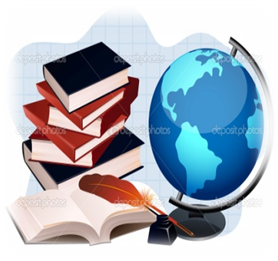 школа «Глобус»    Унэе мылъкукlэ лэжьэрэ    гурыт гъэсэныгъэ ублэпlэ    еджапlэу «Глобус»        385018, къ. Мыекъуапэ,        ур. Курганнэ,316 E-mail:schoolglobus01@mail.ru         ОГРН1160105051083,          ИНН 0105076751          КПП 010501001ТехНОЛОГИЧЕСКАЯ КАРТА № 1ТехНОЛОГИЧЕСКАЯ КАРТА № 2ТехНОЛОГИЧЕСКАЯ КАРТА № 3		Перечень контрольных работ, тестовСрокипроведенияконтроляРазделы и темырабочей программы1.Стартовая диагностика образовательных результатов.1 четверть2.Контрольная работа №2по теме: «Числа от 1 до 100».1четвертьЧисла от 1 до 100. Нумерация.3. Контрольная работа №3по темам: «Единицы длины и времени.» ,«Выражения.»2четвертьЧисла от 1 до 100.Сложение и вычитание4.Контрольная работа №4 по теме: «Устные приемы сложения и вычитания.»2четвертьЧисла от 1 до 100.Сложение и вычитание5.Проекты: «Узоры  и орнаменты на посуде» 2четвертьЧисла от 1 до 100.Сложение и вычитание6.Промежуточная диагностика образовательных результатов2четверть7.Контрольная работа №6 по теме: «Письменные приемы сложения и вычитания в пределах 100».3четвертьСложение и вычитание чисел от 1 до 100 ( письменные вычисления)8. Проекты. «Оригами».3четвертьСложение и вычитание чисел от 1 до 100 ( письменные вычисления)9.Контрольная работа № 7 по теме: «Умножение и деление».3четвертьУмножение и деление10.Контрольная работа № 8 по теме: «Умножение и деление».4четвертьУмножение и деление11.Контрольная работа № 9 по теме:  «Табличное умножение и деление».4 четвертьТабличное умножение и деление.12. Итоговая диагностика образовательных результатов.4 четвертьУровни сформированности навыков проектной деятельности.БазовыйПовышенныйСамостоятельное приобретение знаний и решение проблемРабота в целом свидетельствует о способности самостоятельно с опорой на помощь руководителя ставить проблему и находить пути её решения; продемонстрирована способность приобретать новые знания и/или осваивать новые способы действий, достигать более глубокого понимания изученного.Работа в целом свидетельствует о способности самостоятельно ставить проблему и находить пути её решения; продемонстрировано свободное владение логическими операциями, навыками критического мышления, умение самостоятельно мыслить; продемонстрирована способность на этой основе приобретать новые знания и/или осваивать новые способы действий, достигать более глубокого понимания проблемыЗнание предметаПродемонстрировано понимание содержания выполненной работы. В работе и в ответах на вопросы по содержанию работы отсутствуют грубые ошибкиПродемонстрировано свободное владение предметом проектной деятельности. Ошибки отсутствуютРегулятивные действияПродемонстрированы навыки определения темы и планирования работы. Работа доведена до конца и представлена комиссии; некоторые этапы выполнялись под контролем и при поддержке руководителя. При этом проявляются отдельные элементы самооценки и самоконтроля  обучающегося.Работа тщательно спланирована и последовательно реализована, своевременно пройдены все необходимые этапы обсуждения и представления. Контроль и коррекция осуществлялись самостоятельноКоммуникацияПродемонстрированы навыки оформления проектной работы и пояснительной записки, а также подготовки простой презентации. Автор отвечает на вопросы Тема ясно определена и пояснена.Тема ясно определена и пояснена. Текст/сообщение хорошо структурированы. Все мысли выражены ясно, логично, последовательно, аргументированно. Работа/сообщение вызывает интерес. Автор свободно отвечает на вопросы. Решение о выполнении проекта на повышенном уровне принимается комиссией по каждому из трёх предъявляемых критериев, характеризующих  сформированность метапредметных умений.